Trainerinnen:Elfriede PetraschkaAmtsleiterin der Gemeinde Andlersdorf und Trainerin für wertschätzende und empathische Kommunikationwww.herzensverbindung.jimdo.com Fr. Hajni  MeixnerDiplom-Sozialbetreuerin mit dem Schwerpunkt Behindertenbegleitung und Trainerin für empathische KommunikationEinführungsseminar Termin I:Sa. 29.6.2013, von    9:00 bis 18:00 UhrSo. 30.6.2013, von 11:00 bis 18:00 UhrSeminarort: Pfarrheim Gr.Enzersdorf		Kirchenplatz 20, 2301 Gr.EnzersdorfInvestition inkl. Teilnehmerunterlagen: € 150,- bis € 200,- nach eig. ErmessenEinführungsseminar Termin II:Sa. 27.7.2013, von    9:00 bis 18:00 UhrSo. 28.7.2013, von 11:00 bis 18:00 UhrSeminarort: Pfarrheim Gr.EnzersdorfKirchenplatz 20, 2301 Gr. EnzersdorfInvestition inkl. Teilnehmerunterlagen: € 150,- bis € 200,- nach eig. ErmessenAnmeldung und Information:Mobil: 0680/300 87 98 (Elfriede Petraschka)Email: elfriede.petraschka@gmx.at    Einführungsseminar für    Gewaltfreie Kommunikation    nach Dr. Marshall B. Rosenberg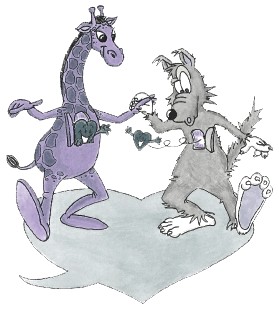         „Alle Gewalt ist ein tragischer Ausdruck           unerfüllter Bedürfnisse“         Dr.Marshall B. RosenbergAuch wenn wir unsere Art zu sprechen nicht als „gewalttätig“ betrachten, können unsere Worte zu Missverständnissen, Verletzungen und Konflikten führen. Wir richten in diesem Seminar unsere Aufmerksamkeit auf den sprachlichen Ausdruck und auf verschiedene Arten zuzuhören. Anhand der vier Schritte zur Gewaltfreien Kommunikation lernen Sie offen und ehrlich Ihre Meinung zu sagen, ohne zu  be- oder verurteilen, sich selbst und andere zu verstehenBedürfnisse zu hören, die hinter Aussagen bzw. Handlungen stehenpotenzielle Konflikte in friedliche Gespräche umzuwandelnLösungen zu finden bei denen alle Beteiligten gewinnen (Win-Win-Ergebnis)mehr Achtsamkeit zu entwickeln, sodass sich befriedigende, erfüllende und wertschätzende Beziehungen (beruflich und privat) entwickeln können Gedankenmustern erkennen, die zu Ärger, Depression und/oder Gewalt führen Gewaltfreie Kommunikation (GFK): Grundlagen und ZieleWas den Kommunikationsfluss verhindertWie Kommunikation verbindetDie 4 Schritte der Gewaltfreien KommunikationBeobachtungen von Bewertungen und Interpretationen unterscheidenGefühle von Gedanken und „Pseudo-Gefühlen“ unterscheidenBedürfnisse erkennen und von Strategien unterscheidenDie Bitte – der effektivste und kürzeste Weg zu dem was wichtig istGewaltfreie Kommunikation (GFK): Die AnwendungSelbst-Klärung und Selbst-EinfühlungSelbst-AusdruckEinfühlsam zuhören4 Arten, Botschaften zu hören